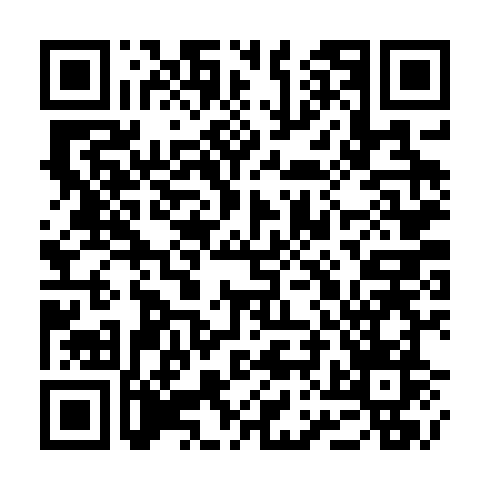 Ramadan times for Catbalogan City, PhilippinesMon 11 Mar 2024 - Wed 10 Apr 2024High Latitude Method: NonePrayer Calculation Method: Muslim World LeagueAsar Calculation Method: ShafiPrayer times provided by https://www.salahtimes.comDateDayFajrSuhurSunriseDhuhrAsrIftarMaghribIsha11Mon4:404:405:5011:503:105:515:516:5712Tue4:394:395:5011:503:095:515:516:5713Wed4:394:395:4911:503:095:515:516:5714Thu4:384:385:4811:503:085:515:516:5715Fri4:384:385:4811:493:085:515:516:5716Sat4:374:375:4711:493:075:515:516:5717Sun4:364:365:4611:493:075:515:516:5718Mon4:364:365:4611:483:065:515:516:5719Tue4:354:355:4511:483:065:515:516:5720Wed4:344:345:4511:483:055:515:516:5721Thu4:344:345:4411:483:055:515:516:5722Fri4:334:335:4311:473:045:515:516:5823Sat4:334:335:4311:473:045:515:516:5824Sun4:324:325:4211:473:035:515:516:5825Mon4:314:315:4111:463:025:515:516:5826Tue4:314:315:4111:463:025:515:516:5827Wed4:304:305:4011:463:015:525:526:5828Thu4:294:295:4011:453:005:525:526:5829Fri4:294:295:3911:453:005:525:526:5830Sat4:284:285:3811:452:595:525:526:5831Sun4:274:275:3811:452:585:525:526:581Mon4:264:265:3711:442:585:525:526:582Tue4:264:265:3611:442:575:525:526:583Wed4:254:255:3611:442:565:525:526:584Thu4:244:245:3511:432:565:525:526:585Fri4:244:245:3511:432:555:525:526:596Sat4:234:235:3411:432:545:525:526:597Sun4:224:225:3311:432:545:525:526:598Mon4:224:225:3311:422:535:525:526:599Tue4:214:215:3211:422:525:525:526:5910Wed4:204:205:3211:422:515:525:526:59